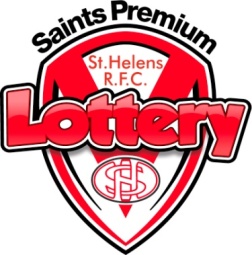 SAINTS PREMIUM LOTTERY (GOLDEN GAMBLE) – TERMS AND CONDITIONS1. Saints Matchday Golden Gamble Raffle Draw1.1 The lottery is operated in accordance with the Gambling Act 2005, and is registered with the Gambling Commission. 1.2 A society is registered to operate the scheme; St Helens Development Association Society, Totally Wicked Stadium, McManus Drive, St Helens, WA9 3AL. The draw is held on a matchday basis and the winners notified and published soon thereafter. 2. Prizes2.1 Prize is determined by the total proceeds. 50% of the proceeds after expenses will constitute the prize. 2.2 Only participants who have paid their stake money will be entitled to win a prize. 2.3 No individual prize may exceed 50% of the proceeds after expenses. 2.4 There will not be a rollover draw associated with this lottery draw. 2.5 In the event of a prize being won by a person, who is discovered to be under 16 years of age, the stake money must be returned to the person. If the prize has already been allocated from the prize fund, the equivalent prize value will be paid to an appropriate charity. 3. Participants3.1 Participants must be aged 16 years of age or over. It will be necessary for this to be verified before entry is accepted. 3.2 Entry is £1 per draw ticket and can be paid by card payment.  3.3 Participants must be residents of England, Scotland or Wales with an address within these territories. 3.4 Participants must not be registered for Self-Exclusion from gambling. 3.5 The Promoting Society withholds the right to deny participants to enter the lottery if they are deemed to be in a vulnerable group, as defined by the Gambling Commission, and implemented by internal policies and procedures. 3.6 All data submitted to the society will be processed in compliance with the Data Protection Act. 3.7 Any data subsequently deemed to be incorrect or requires to be amended will be done after notification by either e-mail, telephone or letter. 4. Operation of the Draw4.1 The draw is conducted by an approved member of lottery staff. 4.2 All efforts are made to ensure that different people witness the draw process, including members of the public, to ensure the integrity of the operation. 4.3 Prize is prepared for distribution within 48 hours of the draw being made, unless verification is required as to the correct identity, address or other factor relating to the validity of the prize being awarded. 5. Dispute Resolution5.1 Any complaints or claims against the lotteries should be notified, in writing, to the lottery management in the first instance. If this fails to achieve a resolution, then the service of IBAS (Independent Betting Adjudication Service) can be employed, through membership of the Lotteries Council. A complaints book records all relevant complaints, and when they were resolved. 5.2 As members of the Lotteries Council, any alleged breach of standards would be referred to the Code of Conduct Committee of the Lotteries Council. 5.3 Any complaints or claims against the St Helens Development Association Society place no obligation on St Helens Rugby Football Club or its affiliates to act to resolve the dispute, unless any direct claim against these organisations is made. 6. Prize Structure First Prize		Cash (50% of the proceeds after expenses will constitute the prize)